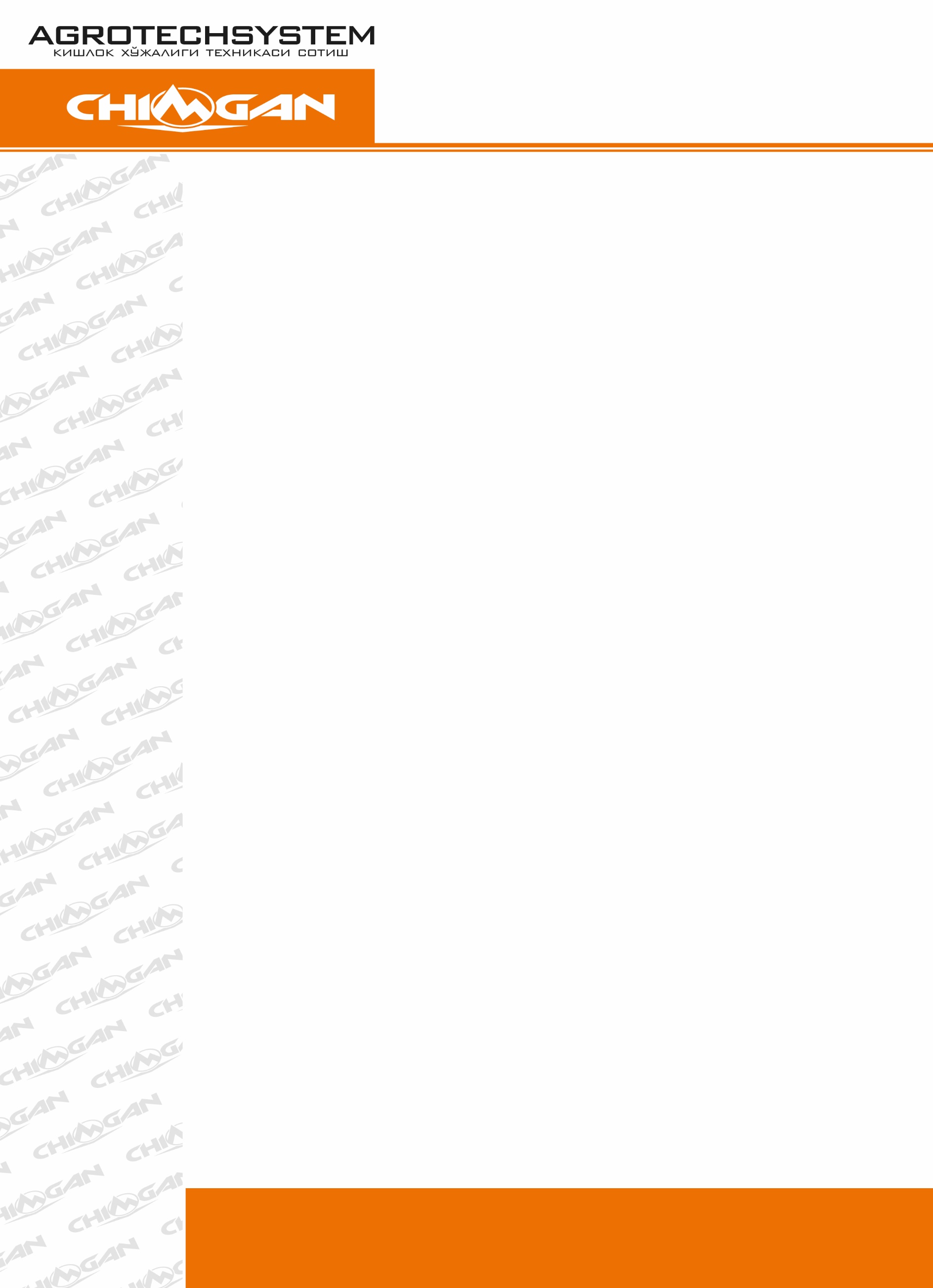 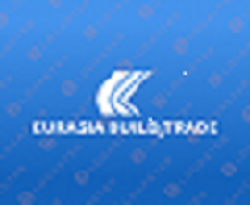                                                     TOO EURASIA BUILD TRADE                                   Коммерческое предложение по сельскохозяйственной технике и навесному оборудованию.Компания ООО «AGROTECHSYSTEM» является производителем       сельскохозяйственной техники и навесного оборудования под торговой маркой “CHIMGAN”. На территории Республики Узбекистан Бренд “CHIMGAN” работает с 2009 года, давно зарекомендовал себя как надежный, неприхотливый и в то же время не дорогой для своего класса техники. Идеально подходящий для эксплуатации во всех климатических зонах нашей страны. На сегодняшний день мы одни из немногих в Узбекистане, кто производит крупную узловую сборку тракторов. Мы предоставляем качественное сервисное обслуживание по всем областям Республики. Наша компания на сегодняшний день имеет возможность поставки следующих видов сельскохозяйственной техники и навесного оборудования:Нашим официальным представителем в Казахстане является TOO EURASIA BUILD TRADE.Условия оплаты – 100 % предоплата Условия поставки - самовывозГарантийный срок - 6 месяцевПеред заключением договора просим уточнять наличие техники на складе.Все цены действительны до 30.11.2018.Модель трактораКраткое описаниеКраткое описаниеЦена (USD)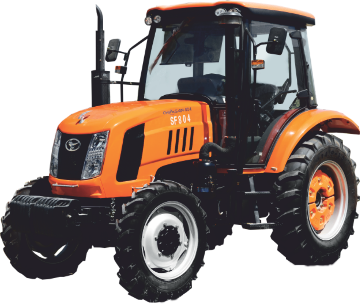 «Chimgan- SF-804»Предназначен для выполнения различных сельскохозяйственных работ с навесными, полунавесными и прицепными машинами и орудиями, погрузочно-разгрузочных работ, работ на транспорте в растениеводстве, животноводстве и садоводстве, работ по уборке и благоустройству городов, строительно-дорожных работ. Кабина с отоплением, вентилятором, стеклоочистителем, штор от солнца. Колесная формула - привод 4К4, Нам. мощность, кВт.-80 Удельный расход топлива, л/час-5, Конструкционная масса трактора, кг - 3750 Габаритные размеры: Длина-4382, Ширина-2048, Высота-3060 Максимальная скорость, км/ч-36 «Chimgan- SF-804»Предназначен для выполнения различных сельскохозяйственных работ с навесными, полунавесными и прицепными машинами и орудиями, погрузочно-разгрузочных работ, работ на транспорте в растениеводстве, животноводстве и садоводстве, работ по уборке и благоустройству городов, строительно-дорожных работ. Кабина с отоплением, вентилятором, стеклоочистителем, штор от солнца. Колесная формула - привод 4К4, Нам. мощность, кВт.-80 Удельный расход топлива, л/час-5, Конструкционная масса трактора, кг - 3750 Габаритные размеры: Длина-4382, Ширина-2048, Высота-3060 Максимальная скорость, км/ч-36    21 000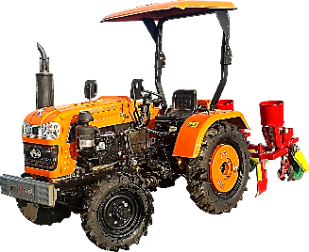 “Chimgan”- 284» – это усиленная и усовершенствованная версия трактора Chimgan 260, одноцилиндровый трактор мощностью 28 л.с с ремневым приводом, лонжеронного типа и колесной формулой 4*4. Габариты 2990*1580, вес 1380кг размер колес 5.0-16 и 9.50-24. Имеет в комплектации: бортовые редуктора, воздушный компрессор, ВОМ и трехточечную подвеску. Расход топлива 2,0 л в час, удельный расход топлива -0,7 л/час.“Chimgan”- 284» – это усиленная и усовершенствованная версия трактора Chimgan 260, одноцилиндровый трактор мощностью 28 л.с с ремневым приводом, лонжеронного типа и колесной формулой 4*4. Габариты 2990*1580, вес 1380кг размер колес 5.0-16 и 9.50-24. Имеет в комплектации: бортовые редуктора, воздушный компрессор, ВОМ и трехточечную подвеску. Расход топлива 2,0 л в час, удельный расход топлива -0,7 л/час.6 000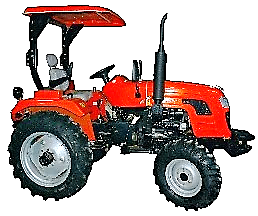 «Chimgan-304» – самый популярный в Узбекистане двухцилиндровый трактор мощностью 30 л.с. с моноблочным типом рамы. Колесная формула 4*4. Габариты 3418*1490, вес 1530кг. Колея передняя 1200 и задняя регулируемая 1200-1500. Имеет в комплектации: бортовые редуктора, воздушный компрессор, ВОМ и трехточечную подвеску, стартер. «Chimgan-304» – самый популярный в Узбекистане двухцилиндровый трактор мощностью 30 л.с. с моноблочным типом рамы. Колесная формула 4*4. Габариты 3418*1490, вес 1530кг. Колея передняя 1200 и задняя регулируемая 1200-1500. Имеет в комплектации: бортовые редуктора, воздушный компрессор, ВОМ и трехточечную подвеску, стартер.       9 500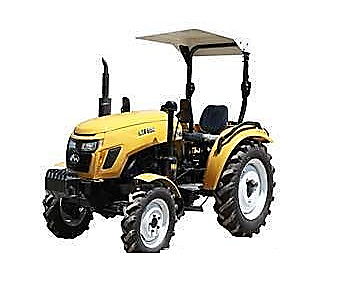 «Chimgan-304F» – новая усовершенствованная модель. Данный трактор оснащен трехцилиндровым дизельным двигателем мощностью 30 л.с. и моноблочным типом рамы. Колесная формула 4*4. Габариты 2870*1500, вес 1400кг. Колея передняя 1240 и задняя регулируемая 1000-1300. Имеет в комплектации: планетарные бортовые редуктора, воздушный компрессор, ВОМ и трехточечную подвеску, стартер.«Chimgan-304F» – новая усовершенствованная модель. Данный трактор оснащен трехцилиндровым дизельным двигателем мощностью 30 л.с. и моноблочным типом рамы. Колесная формула 4*4. Габариты 2870*1500, вес 1400кг. Колея передняя 1240 и задняя регулируемая 1000-1300. Имеет в комплектации: планетарные бортовые редуктора, воздушный компрессор, ВОМ и трехточечную подвеску, стартер.     8 800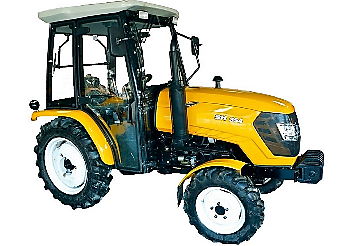 «Chimgan 354» – это производная трактора 304F c увеличенной мощностью мотора и кабиной. Данный трактор оснащен экономичным четырехцилиндровым дизельным двигателем мощностью 35 л.с. и моноблочным типом рамы. Колесная формула 4*4. Габариты 2870*1500, вес 1450кг. Колея передняя 1270 и задняя регулируемая 1000-1300. Имеет в комплектации: планетарные бортовые редуктора, воздушный компрессор, ВОМ.«Chimgan 354» – это производная трактора 304F c увеличенной мощностью мотора и кабиной. Данный трактор оснащен экономичным четырехцилиндровым дизельным двигателем мощностью 35 л.с. и моноблочным типом рамы. Колесная формула 4*4. Габариты 2870*1500, вес 1450кг. Колея передняя 1270 и задняя регулируемая 1000-1300. Имеет в комплектации: планетарные бортовые редуктора, воздушный компрессор, ВОМ.   10 000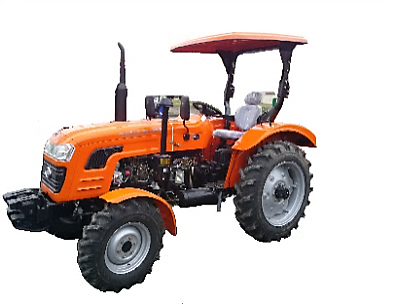 «Chimgan 404» – Это самый большой, тяжёлый мощный. Данный трактор оснащен четырёхцилиндровым дизельным двигателем мощностью 40 л.с. и моноблочным типом рамы. Колесная формула 4*4. Габариты 3360*1490, вес 1890кг. Колея передняя 1175 и задняя регулируемая 1200-1400. Имеет в комплектации: 4 бортовые редуктора, воздушный компрессор, ВОМ и трехточечную подвеску, пятиступенчатую коробку передач, двойное сцепление, стартер. «Chimgan 404» – Это самый большой, тяжёлый мощный. Данный трактор оснащен четырёхцилиндровым дизельным двигателем мощностью 40 л.с. и моноблочным типом рамы. Колесная формула 4*4. Габариты 3360*1490, вес 1890кг. Колея передняя 1175 и задняя регулируемая 1200-1400. Имеет в комплектации: 4 бортовые редуктора, воздушный компрессор, ВОМ и трехточечную подвеску, пятиступенчатую коробку передач, двойное сцепление, стартер.     10 550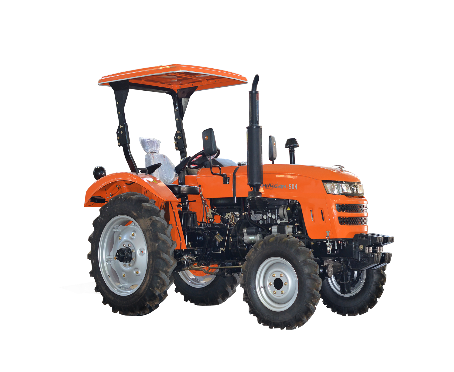 «Chimgan 504» – c увеличенной мощностью мотора и кабиной. Данный трактор оснащен экономичным четырехцилиндровым дизельным двигателем мощностью 50 л.с. и моноблочным типом рамы. Колесная формула 4*4. Габариты 3380*1590*2100, вес 1728 кг. Колея передняя 1280 и задняя регулируемая 1200-1500. Имеет в комплектации: планетарные бортовые редуктора, воздушный компрессор, ВОМ.«Chimgan 504» – c увеличенной мощностью мотора и кабиной. Данный трактор оснащен экономичным четырехцилиндровым дизельным двигателем мощностью 50 л.с. и моноблочным типом рамы. Колесная формула 4*4. Габариты 3380*1590*2100, вес 1728 кг. Колея передняя 1280 и задняя регулируемая 1200-1500. Имеет в комплектации: планетарные бортовые редуктора, воздушный компрессор, ВОМ.    11 700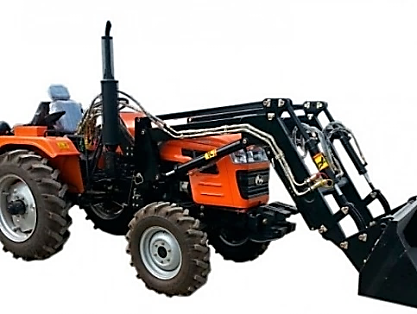 «Chimgan- рачок – на базе 304 двухцилиндрового трактора мощностью 30л.с. с моноблочным типом рамы. Колесная формула 4*4. Габариты 3418*1490, вес 1530кг. Колея передняя 1200 и задняя регулируемая 1200-1500. Подъём ковша до 600 кг(Цена с одним ковшом)«Chimgan- рачок – на базе 304 двухцилиндрового трактора мощностью 30л.с. с моноблочным типом рамы. Колесная формула 4*4. Габариты 3418*1490, вес 1530кг. Колея передняя 1200 и задняя регулируемая 1200-1500. Подъём ковша до 600 кг(Цена с одним ковшом)      4 737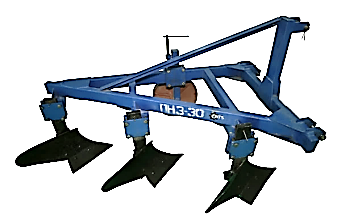 Плуг 3-х рядный- общего назначения, предназначен для вспашки земли не засоренной камнями. Крепиться к трактору при помощи стандартного трехточечного сцепного устройства. Плуг ПН-3-30 агрегатируется с тракторами мощностью 30-40 л.с. Плуг 3-х рядный- общего назначения, предназначен для вспашки земли не засоренной камнями. Крепиться к трактору при помощи стандартного трехточечного сцепного устройства. Плуг ПН-3-30 агрегатируется с тракторами мощностью 30-40 л.с.        900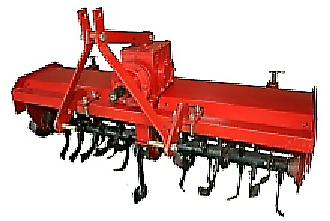 Почва фреза является самым популярным прицепным орудием для проведения весенней, летней, и осенней обработки земли. Ширина захвата 1,2 м, рабочая глубина 30,2мм, кол-во ножей 26, масса 300 кгПочва фреза является самым популярным прицепным орудием для проведения весенней, летней, и осенней обработки земли. Ширина захвата 1,2 м, рабочая глубина 30,2мм, кол-во ножей 26, масса 300 кг1 150 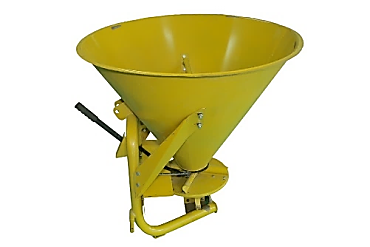 Разбрасыватель удобрений CR-600 предназначен для поверхностного внесения твердых минеральных удобрений в гранулированном и кристаллическом виде,Разброс рабочей смеси достигает 6-16 м.,Емкость бункера – 250 л.Производительность 0,5-0,8 га/час.Масса – 80 кг. Установка – задняя трехточечная.Разбрасыватель удобрений CR-600 предназначен для поверхностного внесения твердых минеральных удобрений в гранулированном и кристаллическом виде,Разброс рабочей смеси достигает 6-16 м.,Емкость бункера – 250 л.Производительность 0,5-0,8 га/час.Масса – 80 кг. Установка – задняя трехточечная.      450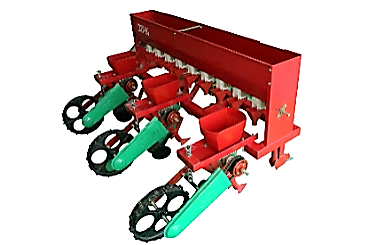                                                                                                                              Сеялка универсальная 3-х рядная Сеялка универсальная предназначена для посева зерновых культур. Агрегатируется с любым четырехколесным трактором мощностью 20 л.с. и более. Имеется возможность регулировки рядов посева. Тип аппарата для высева удобрений – механический, катушечный. Ширина захвата-1,4 . Емкость бункера для семян- 56 дм.кубЕмкость бункера для удобрений – 10/12 дм.куб. Габариты – 1,4/1,0/1,2-1,8/1,0/1,3 . Масса 150/190 кг                                                                                                                             Сеялка универсальная 3-х рядная Сеялка универсальная предназначена для посева зерновых культур. Агрегатируется с любым четырехколесным трактором мощностью 20 л.с. и более. Имеется возможность регулировки рядов посева. Тип аппарата для высева удобрений – механический, катушечный. Ширина захвата-1,4 . Емкость бункера для семян- 56 дм.кубЕмкость бункера для удобрений – 10/12 дм.куб. Габариты – 1,4/1,0/1,2-1,8/1,0/1,3 . Масса 150/190 кг      900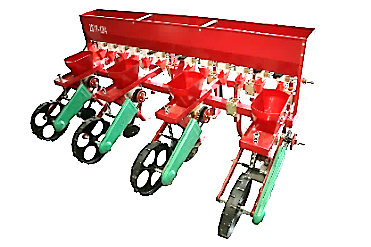 Сеялка универсальная - предназначена для посева зерновых культур. Агрегатируется с любым четырехколесным трактором мощностью 25 л.с. и более. Имеется возможность регулировки рядов посева. Тип аппарата для высева удобрений – механический, катушечный.Кол-во рядов – 4Рабочая ширина захвата – 1,8 мЕмкость бункера для семян- 56 дм.кубЕмкость бункера для удобрений – 12 дм.куб.Габариты – 1,8/1,0/1,3Масса 190 кгСеялка универсальная - предназначена для посева зерновых культур. Агрегатируется с любым четырехколесным трактором мощностью 25 л.с. и более. Имеется возможность регулировки рядов посева. Тип аппарата для высева удобрений – механический, катушечный.Кол-во рядов – 4Рабочая ширина захвата – 1,8 мЕмкость бункера для семян- 56 дм.кубЕмкость бункера для удобрений – 12 дм.куб.Габариты – 1,8/1,0/1,3Масса 190 кг1 100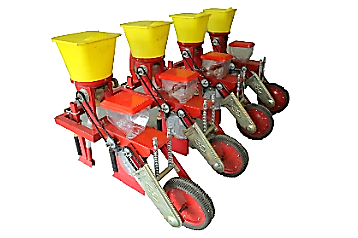 Сеялка точного высева 2BGYF-4 (4х рядная)Сеялка предназначена для точного посева овощных культур с помощью мини-трактора. Сеялка навешивается на трехточечный механизм сзади мини трактора. Вращение высевающего диска происходит за счет оборота опорного колеса. Кол-во рядов – 4Рабочая ширина захвата – 1,8 мМакс ширина между рядов – 600ммМин ширина между рядов – 300 ммСеялка точного высева 2BGYF-4 (4х рядная)Сеялка предназначена для точного посева овощных культур с помощью мини-трактора. Сеялка навешивается на трехточечный механизм сзади мини трактора. Вращение высевающего диска происходит за счет оборота опорного колеса. Кол-во рядов – 4Рабочая ширина захвата – 1,8 мМакс ширина между рядов – 600ммМин ширина между рядов – 300 мм      1 100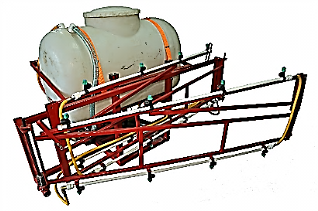 Опрыскиватель штанговыйНавесной штанговый опрыскиватель предназначен для защиты растений от насекомых-вредителей, сорняков, болезней. Может использоваться в садах, виноградниках, а также овощных и хлопковых полях. Опрыскиватель отвечает международным стандартам по равномерности внесения пестицидов, а также нормам экологической безопасности. .Объем бака 500 л, Ширина распыления 10 м.,Количество разбрызгивающих головок 16-20штОпрыскиватель штанговыйНавесной штанговый опрыскиватель предназначен для защиты растений от насекомых-вредителей, сорняков, болезней. Может использоваться в садах, виноградниках, а также овощных и хлопковых полях. Опрыскиватель отвечает международным стандартам по равномерности внесения пестицидов, а также нормам экологической безопасности. .Объем бака 500 л, Ширина распыления 10 м.,Количество разбрызгивающих головок 16-20шт1 450 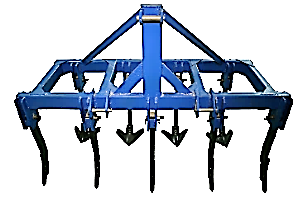 Чизель-культиватор ЧК-1,6 с жесткими стойками предназначен для рыхления поверхности поля под посев зерновых и овощных культур на предварительно вспаханных участках земли. Культиватор навешивается на трактора класса 0,2-0,6 мощностью 20-30л.с. Область применения – садоводческие фермерские хозяйства, виноградники.Чизель-культиватор ЧК-1,6 с жесткими стойками предназначен для рыхления поверхности поля под посев зерновых и овощных культур на предварительно вспаханных участках земли. Культиватор навешивается на трактора класса 0,2-0,6 мощностью 20-30л.с. Область применения – садоводческие фермерские хозяйства, виноградники.       600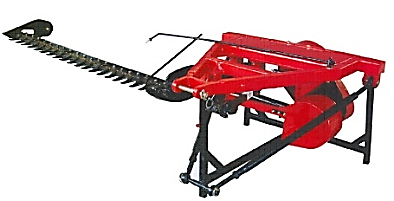                                                                                                                                  Косилка -  сегментно пальцевого типа предназначена для скашивания сеяных и естественных трав. Данное устройство может эксплуатироваться на равнинных участках во всех климатических зонах, за исключением пустынь и полупустынь. В целях упрощения процесса эксплуатации оборудования, производитель сделал регулировку наклона режущего аппарата максимально простой. Это позволяет использовать косилку как опытным трактористам, так и аграриям. Косилка 9GB-1.6 может агрегатироваться с тракторами, работающими в мощностном диапазоне 18-81 л.с. Ширина захвата, м.-1.6Производительность, га/ч.-1.5Высота среза, мм-15Рабочая скорость, км/ч-12 Мощность на приводе, кВт-7.5Масса, кг-100.                                                                                                                                  Косилка -  сегментно пальцевого типа предназначена для скашивания сеяных и естественных трав. Данное устройство может эксплуатироваться на равнинных участках во всех климатических зонах, за исключением пустынь и полупустынь. В целях упрощения процесса эксплуатации оборудования, производитель сделал регулировку наклона режущего аппарата максимально простой. Это позволяет использовать косилку как опытным трактористам, так и аграриям. Косилка 9GB-1.6 может агрегатироваться с тракторами, работающими в мощностном диапазоне 18-81 л.с. Ширина захвата, м.-1.6Производительность, га/ч.-1.5Высота среза, мм-15Рабочая скорость, км/ч-12 Мощность на приводе, кВт-7.5Масса, кг-100. 780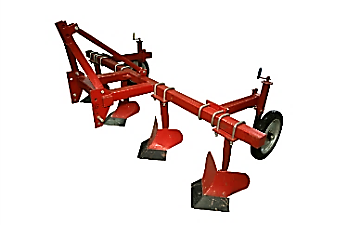                                                                                                                                    Плуг-окучник 3QL-3 -   в основном предназначен для окучивания участков земли под посадку картофеля, бобов и овощей, после основной обработки почвы. Этот инструмент обладает следующим рядом преимуществ:Простота настройки основных параметров (разрядка, высота и угол окучивания).Высокая адаптивность (окучник может агрегатироватся с тракторами разных марок и мощностей).Повышенная надежность основных узлов и элементов конструкции.                                                                                                                                   Плуг-окучник 3QL-3 -   в основном предназначен для окучивания участков земли под посадку картофеля, бобов и овощей, после основной обработки почвы. Этот инструмент обладает следующим рядом преимуществ:Простота настройки основных параметров (разрядка, высота и угол окучивания).Высокая адаптивность (окучник может агрегатироватся с тракторами разных марок и мощностей).Повышенная надежность основных узлов и элементов конструкции.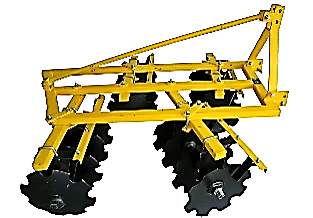                                                                                                                              Борона дисковая 1.6 - Дисковая борона используется для измельчения, рыхления, уничтожения сорняков, а также подготовки почвы под посев Врезные диски, глубоко заглубляются в землю и размельчают растительные остатки.  Борона может агрегатироваться с тракторами мощностью 12-81 л.с. Не рекомендуется использовать дисковую борону на каменистой почве, т.к. режущие элементы будут быстрее тупиться и приходить в негодность.Кол-во дисков, шт.-16  Ширина обработки-мм-1600 Глубина обработки-мм/p-100-120 Производительность-га/ч-0.6-0.7 Габаритные размеры: Длина-1900 Ширина-1550 Высота-830 Масса -245кг Требуемая мощность трактора-18-22л.с                                                                                                                             Борона дисковая 1.6 - Дисковая борона используется для измельчения, рыхления, уничтожения сорняков, а также подготовки почвы под посев Врезные диски, глубоко заглубляются в землю и размельчают растительные остатки.  Борона может агрегатироваться с тракторами мощностью 12-81 л.с. Не рекомендуется использовать дисковую борону на каменистой почве, т.к. режущие элементы будут быстрее тупиться и приходить в негодность.Кол-во дисков, шт.-16  Ширина обработки-мм-1600 Глубина обработки-мм/p-100-120 Производительность-га/ч-0.6-0.7 Габаритные размеры: Длина-1900 Ширина-1550 Высота-830 Масса -245кг Требуемая мощность трактора-18-22л.с1 050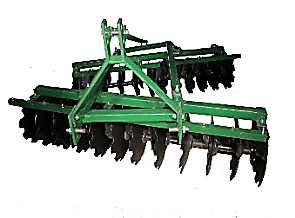 Борона дисковая 2.5 -Дисковая борона используется для измельчения, рыхления, уничтожения сорняков, а также подготовки почвы под посев.  Борона может агрегатироваться с тракторами мощностью 12-81 л.с. Дисковая борона по сравнению с зубовой, не подвержена сильному забиванию. Она лучше перерезает корни Кол-во дисков, шт.-24 Ширина обработки-мм-2500 Глубина обработки-120-140мм/p Производительность-га/ч-0.7-1 Габаритные размеры: Длина-3700 Ширина-2450 Высота-1600 Масса-360кг Требуемая мощность трактора-35л.сБорона дисковая 2.5 -Дисковая борона используется для измельчения, рыхления, уничтожения сорняков, а также подготовки почвы под посев.  Борона может агрегатироваться с тракторами мощностью 12-81 л.с. Дисковая борона по сравнению с зубовой, не подвержена сильному забиванию. Она лучше перерезает корни Кол-во дисков, шт.-24 Ширина обработки-мм-2500 Глубина обработки-120-140мм/p Производительность-га/ч-0.7-1 Габаритные размеры: Длина-3700 Ширина-2450 Высота-1600 Масса-360кг Требуемая мощность трактора-35л.с     2 340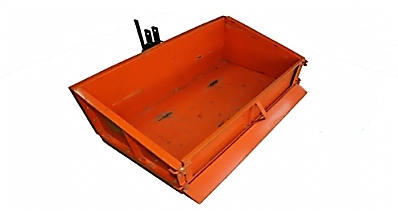 Контейнер для мини трактораКонтейнер - одна из самых необходимых навесок на мини трактор. Он устанавливается на гидравлику. Объём кузова 0.31 кб.м.  Применяется для транспортировки снега, удобрений, а также различных сыпучих материалов. Грузоподъемность, кг -150, Минимальная мощность трактора, л.с. 16, Масса, кг - 70Контейнер для мини трактораКонтейнер - одна из самых необходимых навесок на мини трактор. Он устанавливается на гидравлику. Объём кузова 0.31 кб.м.  Применяется для транспортировки снега, удобрений, а также различных сыпучих материалов. Грузоподъемность, кг -150, Минимальная мощность трактора, л.с. 16, Масса, кг - 70340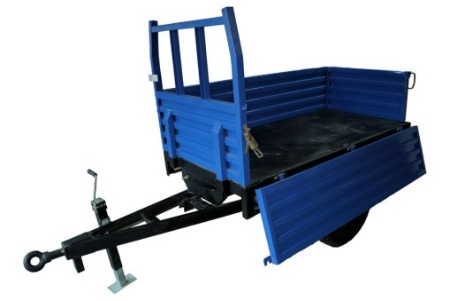 Прицеп самосвал – Прицеп одноосный предназначен для перевозки строительных и сельскохозяйственных сыпучих грузов. На прицепе предусмотрена функция автоматической (самосвальной) разгрузки. Тележка может использоваться в качестве прицепного оборудования для мини тракторов типа Chimgan 260, Chimgan 304.Грузоподъемность, т-1,5-2Вместимость кузова, м. куб.-2 Погрузочная высота на полу кузова, м-1,2Угол опрокидывания кузова, градусов-50Размеры кузова внутренние, м-2.0/1.3/0.5Габаритные размеры, м-2.9/1.3/1.2Масса, кг-800Прицеп самосвал – Прицеп одноосный предназначен для перевозки строительных и сельскохозяйственных сыпучих грузов. На прицепе предусмотрена функция автоматической (самосвальной) разгрузки. Тележка может использоваться в качестве прицепного оборудования для мини тракторов типа Chimgan 260, Chimgan 304.Грузоподъемность, т-1,5-2Вместимость кузова, м. куб.-2 Погрузочная высота на полу кузова, м-1,2Угол опрокидывания кузова, градусов-50Размеры кузова внутренние, м-2.0/1.3/0.5Габаритные размеры, м-2.9/1.3/1.2Масса, кг-800      1 650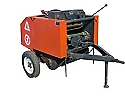 Пресс-подборщик модели RXYK-0850 Предназначен для сбора урожая пшеницы или скашивания травы оставшуюся массу необходимо убрать, однако требуется это также сделать качественно с минимальными потерями Пресс-подборщик модели RXYK-0850 имеет довольно простую и надежную конструкцию, которая способна обеспечить минимальное количество потерь. Пресс-подборщик модели RXYK-0850 работает от заднего ВОМа (540 об/мин) тракт от  24 до 50 л.с. Габаритные размеры (мм) 1150х1300х1200Конструкционная масса (кг) 390Ширина захвата (мм) 800 Размер рулона (мм) D500хL700 Рабочая скорость (км/час) 2-5,  Шины 4.80х8Пресс-подборщик модели RXYK-0850 Предназначен для сбора урожая пшеницы или скашивания травы оставшуюся массу необходимо убрать, однако требуется это также сделать качественно с минимальными потерями Пресс-подборщик модели RXYK-0850 имеет довольно простую и надежную конструкцию, которая способна обеспечить минимальное количество потерь. Пресс-подборщик модели RXYK-0850 работает от заднего ВОМа (540 об/мин) тракт от  24 до 50 л.с. Габаритные размеры (мм) 1150х1300х1200Конструкционная масса (кг) 390Ширина захвата (мм) 800 Размер рулона (мм) D500хL700 Рабочая скорость (км/час) 2-5,  Шины 4.80х8     3 325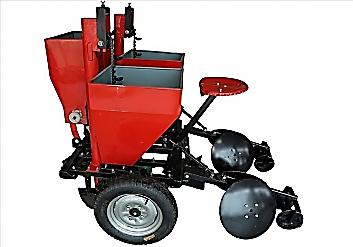 Картофелесажалка 2СМ-2 Данное устройство предназначено для механизации операции посадки картофеля. Картофелесажалка аккуратно заглубляет в землю клубни картофеля на необходимую глубину. На задней раме установлены мини культиваторы, которые обеспечивают засыпку клубней землей. Основные механизмы картофелесажалки 2СМ-2 отличаются высоким запасом прочностью. Оборудование может использоваться в небольших фермерских хозяйствах, и полях средней площади (до 50 га.).Кол-во рядков, шт.-2Высота загрузки, мм-83Емкость бункера, кг-80Производительность, га/ч-0,57-1Агротехническая скорость, км/ч-10Габаритные размеры, м-1,7x1,3x1,5Масса, кг-190Картофелесажалка 2СМ-2 Данное устройство предназначено для механизации операции посадки картофеля. Картофелесажалка аккуратно заглубляет в землю клубни картофеля на необходимую глубину. На задней раме установлены мини культиваторы, которые обеспечивают засыпку клубней землей. Основные механизмы картофелесажалки 2СМ-2 отличаются высоким запасом прочностью. Оборудование может использоваться в небольших фермерских хозяйствах, и полях средней площади (до 50 га.).Кол-во рядков, шт.-2Высота загрузки, мм-83Емкость бункера, кг-80Производительность, га/ч-0,57-1Агротехническая скорость, км/ч-10Габаритные размеры, м-1,7x1,3x1,5Масса, кг-190      1 450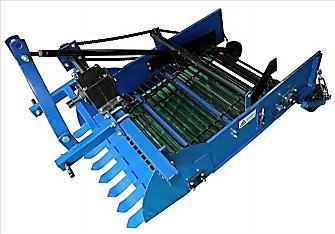 Картофелесажалка 2СМ-2 Данное устройство предназначено для механизации операции посадки картофеля. Картофелесажалка аккуратно заглубляет в землю клубни картофеля на необходимую глубину. На задней раме установлены мини культиваторы, которые обеспечивают засыпку клубней землей. Основные механизмы картофелесажалки 2СМ-2 отличаются высоким запасом прочностью. Оборудование может использоваться в небольших фермерских хозяйствах, и полях средней площади (до 50 га.).Кол-во рядков, шт.-2Высота загрузки, мм-83Емкость бункера, кг-80Производительность, га/ч-0,57-1Агротехническая скорость, км/ч-10Габаритные размеры, м-1,7x1,3x1,5Масса, кг-190Картофелесажалка 2СМ-2 Данное устройство предназначено для механизации операции посадки картофеля. Картофелесажалка аккуратно заглубляет в землю клубни картофеля на необходимую глубину. На задней раме установлены мини культиваторы, которые обеспечивают засыпку клубней землей. Основные механизмы картофелесажалки 2СМ-2 отличаются высоким запасом прочностью. Оборудование может использоваться в небольших фермерских хозяйствах, и полях средней площади (до 50 га.).Кол-во рядков, шт.-2Высота загрузки, мм-83Емкость бункера, кг-80Производительность, га/ч-0,57-1Агротехническая скорость, км/ч-10Габаритные размеры, м-1,7x1,3x1,5Масса, кг-190     1 370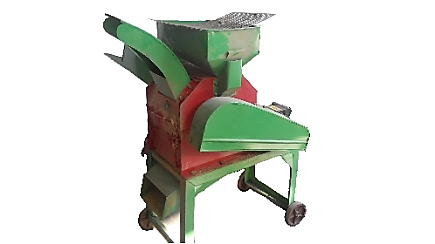 Дробилка кормов Предназначена для измельчения фуражного зерна, кукурузных початков, жмыха и сена в муку и дерть, зеленых кормов, корне-клубнеплодов и силоса в мезгу, а также для дробления других кормов и минеральных добавок. Кроме того, на ней можно приготавливать и кормовые смеси, состоящие из двух-трех компонентов с введением жидких добавок. Мощность-3,5  кВтРазмеры -644*366*924 ммМасса-100 кг Производительность -70-120  кг/часДробилка кормов Предназначена для измельчения фуражного зерна, кукурузных початков, жмыха и сена в муку и дерть, зеленых кормов, корне-клубнеплодов и силоса в мезгу, а также для дробления других кормов и минеральных добавок. Кроме того, на ней можно приготавливать и кормовые смеси, состоящие из двух-трех компонентов с введением жидких добавок. Мощность-3,5  кВтРазмеры -644*366*924 ммМасса-100 кг Производительность -70-120  кг/час1 680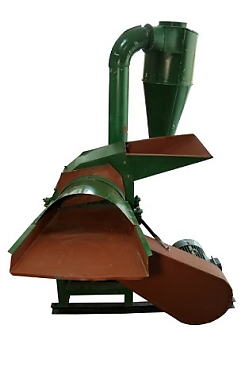 Измельчитель сена молоткового типа подходит для переработки такого сырья как ветки деревьев, агро и других отходов диаметром до 50 мм.Мощность - 7.5 кВтГабариты, - 623*677*799 ммМасса, - 170 кгПроизводительность, - 150-210 кг/часТруба выхлопная, - 80 ммВходной бункер, - 15/15 ммИзмельчитель сена молоткового типа подходит для переработки такого сырья как ветки деревьев, агро и других отходов диаметром до 50 мм.Мощность - 7.5 кВтГабариты, - 623*677*799 ммМасса, - 170 кгПроизводительность, - 150-210 кг/часТруба выхлопная, - 80 ммВходной бункер, - 15/15 мм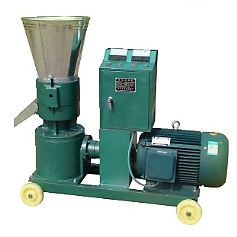 Гранулятор корма предназначен для гранулирования кормов, комбикормов. Гранулировать можно и отдельно каждый вид зерна, и приготовить с разнообразных культур, предварительно их измельчив, комбикорм, в который можно добавить необходимые витамины, микроэлементы, лекарственные препараты. модель	SKJ-120мощность электродвигателя - 3kwпроизводительность - 100-120kg/hразмер упаковки - 840*340*720mmмасса - 80kgГранулятор корма предназначен для гранулирования кормов, комбикормов. Гранулировать можно и отдельно каждый вид зерна, и приготовить с разнообразных культур, предварительно их измельчив, комбикорм, в который можно добавить необходимые витамины, микроэлементы, лекарственные препараты. модель	SKJ-120мощность электродвигателя - 3kwпроизводительность - 100-120kg/hразмер упаковки - 840*340*720mmмасса - 80kg       570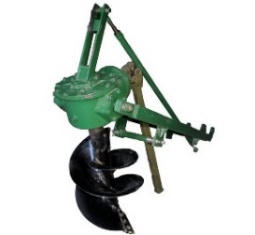 Ямобур Chimgan предназначен для бурения в грунте неглубоких ям цилиндрической формы. Чаще всего это оборудование используют в садах (перед посадкой деревьев), и в строительстве (монтаж заборов, свай, столбов). Бур оснащен шнеком, сделанным из высококачественного прочного металла, приспособленного к повышенным нагрузкам.Ямобур агрегатируется на заднюю трех точечную сцепку трактора мощностью от 20 л.с. и более, оснащённого ВОМом.Глубина бурения, см	100Диаметр бурения, см	50,Скорость бурения в минуту, см	35-45Габаритные размеры, м	2.25/0.5/1.5Масса, кг	300Ямобур Chimgan предназначен для бурения в грунте неглубоких ям цилиндрической формы. Чаще всего это оборудование используют в садах (перед посадкой деревьев), и в строительстве (монтаж заборов, свай, столбов). Бур оснащен шнеком, сделанным из высококачественного прочного металла, приспособленного к повышенным нагрузкам.Ямобур агрегатируется на заднюю трех точечную сцепку трактора мощностью от 20 л.с. и более, оснащённого ВОМом.Глубина бурения, см	100Диаметр бурения, см	50,Скорость бурения в минуту, см	35-45Габаритные размеры, м	2.25/0.5/1.5Масса, кг	300     1 500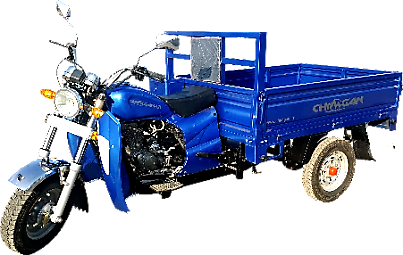 Трицикл CHIMGAN LJ125ZHMax мощность - 8.0kW/8000(r/min)Max крутящий момент - 10.0Nm/5500rpmОбъём - 125 mlТип двигателя - Вертикальный, одноцилиндровый,с воздушным охлаждением,4-тактныйнагрузка - 500KGMax скорость - 75km/hТрицикл CHIMGAN LJ125ZHMax мощность - 8.0kW/8000(r/min)Max крутящий момент - 10.0Nm/5500rpmОбъём - 125 mlТип двигателя - Вертикальный, одноцилиндровый,с воздушным охлаждением,4-тактныйнагрузка - 500KGMax скорость - 75km/h     2 150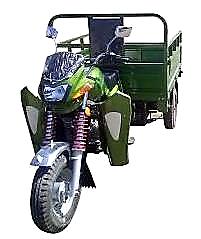 Трицикл CHIMGAN LJ150ZHMax мощность - 8.0kW/8000(r/min)Max крутящий момент - 10.0Nm/5500rpmОбъём - 150 mlТип двигателя - Вертикальный, одноцилиндровый,с воздушным охлаждением,4-тактныйнагрузка - 800KGMax скорость - 75km/hТрицикл CHIMGAN LJ150ZHMax мощность - 8.0kW/8000(r/min)Max крутящий момент - 10.0Nm/5500rpmОбъём - 150 mlТип двигателя - Вертикальный, одноцилиндровый,с воздушным охлаждением,4-тактныйнагрузка - 800KGMax скорость - 75km/h2 400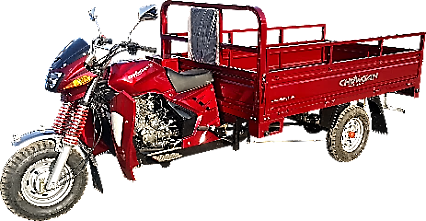 Трицикл CHIMGAN LJ 200 ZHMax мощность - 9.0kW/8000(r/min)Max крутящий - момент	14.5Nm/5500rpmОбъём - 200 mlТип двигателя - Вертикальный, одноцилиндровый,       с воздушным охлаждением,4-тактныйнагрузка - 1000KGMax скорость - 75km/hТрицикл CHIMGAN LJ 200 ZHMax мощность - 9.0kW/8000(r/min)Max крутящий - момент	14.5Nm/5500rpmОбъём - 200 mlТип двигателя - Вертикальный, одноцилиндровый,       с воздушным охлаждением,4-тактныйнагрузка - 1000KGMax скорость - 75km/h     2 750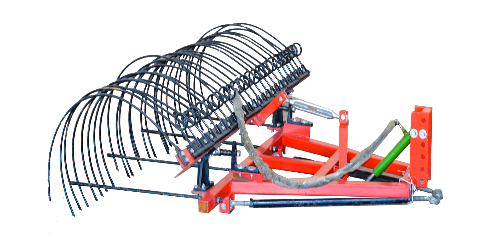 Тракторные грабли – сельскохозяйственное оборудование, используемое для сгребания в валки и ворошения скошенных травяных культур и сена.Большое количество модификаций рассчитанного на работу в различных условиях и агрегирование с тяговыми машинами разной мощности сельскохозяйственного грабельного оборудования позволяют применять его как для работ в небольших фермерских угодьях, так и на полях с большой площадью.Длина-1,60 мТип-  ГраблиВес-80KGMax скорость-15km/hТракторные грабли – сельскохозяйственное оборудование, используемое для сгребания в валки и ворошения скошенных травяных культур и сена.Большое количество модификаций рассчитанного на работу в различных условиях и агрегирование с тяговыми машинами разной мощности сельскохозяйственного грабельного оборудования позволяют применять его как для работ в небольших фермерских угодьях, так и на полях с большой площадью.Длина-1,60 мТип-  ГраблиВес-80KGMax скорость-15km/h       340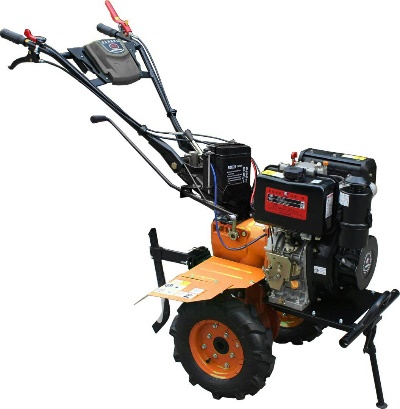 Мотоблок KY1350G – 190FТип двигателя -дизельный, одноцилиндровый, 4-х тактныйМощность - 9 л.с.Модель двигателя - WM190FТип привода - редукторныйКол-во передач - 3 вперёд/1 назадОбъём топливного бака	- 7лВес - 101 кгРазмер - 1200 мм х 980 мм х 1240 ммМотоблок KY1350G – 190FТип двигателя -дизельный, одноцилиндровый, 4-х тактныйМощность - 9 л.с.Модель двигателя - WM190FТип привода - редукторныйКол-во передач - 3 вперёд/1 назадОбъём топливного бака	- 7лВес - 101 кгРазмер - 1200 мм х 980 мм х 1240 мм 1 200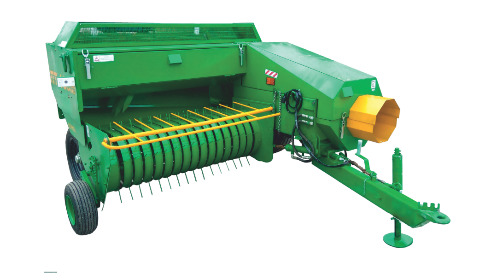 Пресс-подборщик тюковый ПТ-165 М предназначен для подбора и прессования сено-соломистых материалов. Применяется в сельском хозяйстве для подбора валков сена, соломы, прессования в прямоугольные параллелепипеды, вязания и выталкивания его на стол сбрасывания. Производство - Беларусь. Редуктор и кардан итальянские, вязальный аппарат немецкий. Возможность регулировки размера тюка и его плотности прямо из кабины тракториста.Рабочая поверхность -165 смДлина устройства -420 смШирина -243 смВысота -160 смМасса кг -1600 кгДлина тюка см -30-130 смШирина тюка -46 смВысота тюка -36 смПроизводительность -13 т/чтюк -12-15кгПресс-подборщик тюковый ПТ-165 М предназначен для подбора и прессования сено-соломистых материалов. Применяется в сельском хозяйстве для подбора валков сена, соломы, прессования в прямоугольные параллелепипеды, вязания и выталкивания его на стол сбрасывания. Производство - Беларусь. Редуктор и кардан итальянские, вязальный аппарат немецкий. Возможность регулировки размера тюка и его плотности прямо из кабины тракториста.Рабочая поверхность -165 смДлина устройства -420 смШирина -243 смВысота -160 смМасса кг -1600 кгДлина тюка см -30-130 смШирина тюка -46 смВысота тюка -36 смПроизводительность -13 т/чтюк -12-15кг 11 000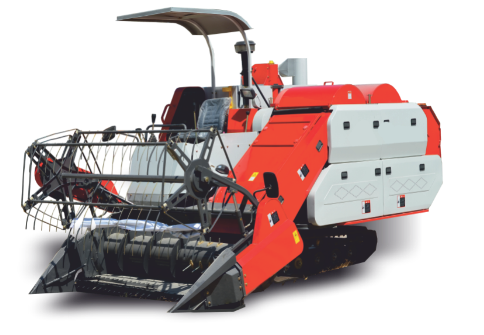 Пшеница/рисоуборочный комбайн 4LZ-2.0D Универсальный гусеничный комбайн 4LZ-2.0D работает по технологии 2in1 ( два в одном). Благодаря данной технологии наша машина готова одинаково хорошо работает, как на рисовом, так и на пшеничном поле.Идеальное соотношение надежного 88 сильного дизельного двигателя с оптимальной 2х метровой жаткой позволит вам быстро и качественно собрать урожай как в садах между деревьями, так и на больших картах.Широкие армированные - резиновые гусеничные ленты (500 мм) обеспечивают высокую проходимость на не заболоченной местности.Новая система гидростатической трансмиссии придает плавность хода и манёвренность миную редуктора и диски сцепления.Выход чистого риса и пшеницы обусловлено двум цилиндрам обмола и регулируемых просевочных пластин. А двухэтажная система вибрационных сеток делает зерна риса очень чистыми.Так же на комбайне имеется зерновой бункер объём 1м3, шнековая система непрерывной подачи зерна в тележку и самая главная особенность нашего рисоуборочного комбайна заключается в том, что возле бункера оборудовано два рабочих места для операторов для того чтоб сразу зерно паковать в мешки.Сброс измельчённого стебля происходит строго в линию, что позволяет с легкостью собрать эту массу пресс-подборщиком, сохранив бесценный корм для скота.Тип-Гусеничный (500м)Ширина жатки	-2 мПроизводительность-0,33-0,5 гектар/часДвигатель-Дизель 88 л.сКлиренс-240 ммВес-2350 кгГабариты-4750*2350*2360Бункер	-1 м. кубПшеница/рисоуборочный комбайн 4LZ-2.0D Универсальный гусеничный комбайн 4LZ-2.0D работает по технологии 2in1 ( два в одном). Благодаря данной технологии наша машина готова одинаково хорошо работает, как на рисовом, так и на пшеничном поле.Идеальное соотношение надежного 88 сильного дизельного двигателя с оптимальной 2х метровой жаткой позволит вам быстро и качественно собрать урожай как в садах между деревьями, так и на больших картах.Широкие армированные - резиновые гусеничные ленты (500 мм) обеспечивают высокую проходимость на не заболоченной местности.Новая система гидростатической трансмиссии придает плавность хода и манёвренность миную редуктора и диски сцепления.Выход чистого риса и пшеницы обусловлено двум цилиндрам обмола и регулируемых просевочных пластин. А двухэтажная система вибрационных сеток делает зерна риса очень чистыми.Так же на комбайне имеется зерновой бункер объём 1м3, шнековая система непрерывной подачи зерна в тележку и самая главная особенность нашего рисоуборочного комбайна заключается в том, что возле бункера оборудовано два рабочих места для операторов для того чтоб сразу зерно паковать в мешки.Сброс измельчённого стебля происходит строго в линию, что позволяет с легкостью собрать эту массу пресс-подборщиком, сохранив бесценный корм для скота.Тип-Гусеничный (500м)Ширина жатки	-2 мПроизводительность-0,33-0,5 гектар/часДвигатель-Дизель 88 л.сКлиренс-240 ммВес-2350 кгГабариты-4750*2350*2360Бункер	-1 м. куб20 000